20.04.2018г. Прошел строевой смотр личного состава.20 апреля текущего года в п. Безенчук прошел строевой смотр личного состава, на котором присутствовал заместитель Главы  муниципального района Безенчукский Александр Акимов, исполняющий обязанности заместителя начальника полиции по охране общественного порядка майор полиции Александр Ефремов  и заместитель  начальника  О МВД России по Безенчукскому району полковник внутренней службы Алексей Бурдыганов. Руководители подразделений проверили готовность к несению службы, соответствие летнего форменного обмундирования, служебных удостоверений и личных жетонов, состояние автотранспорта и выборочно знание федерального закона «О полиции».Алексей Бурдыганов лично оценил экипировку и внешний вид стражей порядка.Внешний вид полицейского должен быть образцовый, выправка – строевая, документы – в порядке. Особенно скрупулезно осматривали форменное обмундирование сотрудников, которые несут службу в общественных местах: участковых уполномоченных полиции,  ДПС: «Они каждый день работают с гражданами, несут службу на улицах и площадях, первыми прибывают на место происшествия. По внешнему виду сотрудников строевых подразделений, их отношению к выполнению служебных обязанностей граждане дают оценку всем нам» - отметил исполняющий обязанности заместителя начальника полиции  по охране общественного порядка майор полиции Александр Ефремов. «Сотрудники О МВД России по Безенчукскому району, продолжая традиции старших поколений, достойно выполняют задачи по охране общественного порядка и борьбе с преступностью. Наши граждане часто не знают в лицо тех, кто обеспечивает их безопасность и спокойствие в любое время дня и ночи. Но они должны быть точно уверены, что полиция есть, несет службу, готова прийти на помощь и защитить тех, кто в этом нуждается» - отметил заместитель Главы муниципального района Безенчукский Александр Акимов.В строевом смотре также приняли участие конный патруль и казаки Хуторского казачьего  общества «Хутор Безенчукский».Александр Акимов  лично вручил грамоты  за активное участие в обеспечении охраны общественного порядка на территории городского поселения Безенчук, представителям ДНД и казачьего общества. Завершился строевой смотр торжественным маршем подразделений О МВД России по Безенчукскому району. Общий результат смотра – замечаний не допущено. 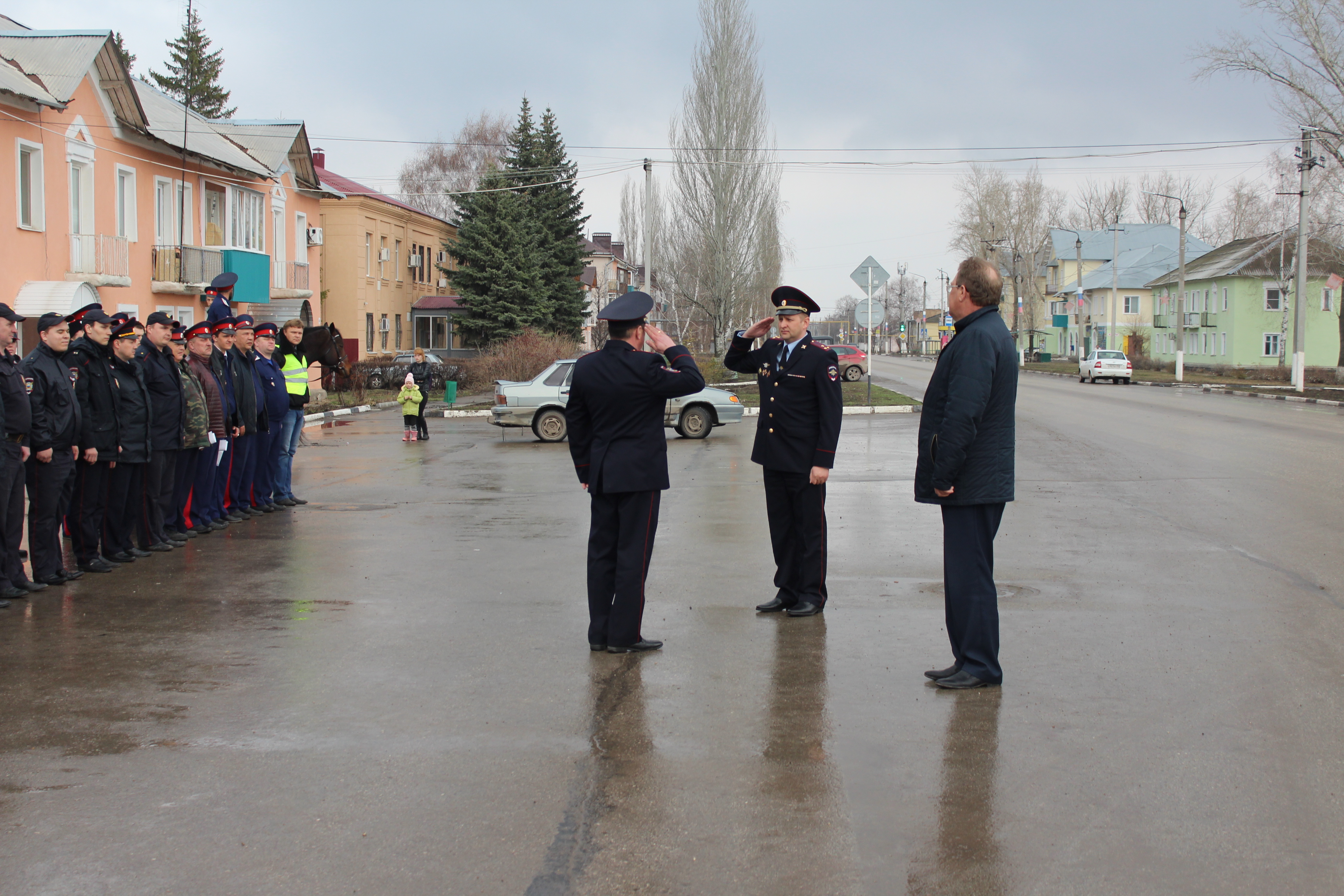 